Frieden bedingt Klarheit über die Wirklichkeit und deren WahrheitJeder Krieg ist zweifellos ein ermahnendes Warnsignal an alle Menschen und Völker dieser Welt zur Besinnung zu kommen, um endlich effectiven Frieden auf Erden zu schaffen. Beim gegenwärtigen Krieg in der Ukraine riskieren wir sogar einen Weltenbrand zu entfachen, wenn der dort herrschende Wahnsinn nicht bald aufhört. Und das kann wirklich keiner wollen, denn jeder mit gesundem Menschenverstand, egal welcher Nation, Kultur oder Glaubensrichtung er angehört, will von Natur aus Frieden sowie Ordnung und auch Sicherheit für alles Leben, Hab und Gut auf Erden. Das dringende Gebot der Stunde lautet also Waffenstillstand, Neutralität und Friedensverhandlungen. Denn nur durch friedvolle Handlungen und aufrichtige Bemühungen, die effective Wahrheit über das Entstehen des Krieges völlig neutral zu ergründen, um genau nachvollziehen und verstehen zu können wie es dazu gekommen ist, können effective Schritte eingeleitet werden, um die zugrundeliegende Ursachenfaktoren zu beseitigen. Dies kann allerdings nur aus einer Position der Neutralität heraus erfolgen, in der die Gesamtsituation ohne Vorurteile klar und deutlich überblickt werden kann, um dadurch wiederum alles zum Guten, Besseren und Besten und somit auch zur Zufriedenheit aller Beteiligten zu wenden. Das heisst also: Allein durch die ehrliche Aufklärungsarbeit einer völlig neutralen internationalen Friedensinstanz hinsichtlich der wahren kausalen Faktoren des Krieges wird jeder vernünftig denkende Mensch dieser Welt erst in die Lage versetzt, die Beweggründe der jeweiligen Konfliktparteien zu verstehen, um daraus wiederum durch die eigene Vernunft und Logik alles Schritt für Schritt nachzuvollziehen und völlig neutral von allen Seiten zu betrachten, um eine sachlich fundierte Entscheidung zu treffen, die allen gegenüber gerecht ist und somit zur Besserung der Gesamtlage und zur Versöhnung aller Kriegsbeteiligten führt, wodurch die auslösenden Faktoren Schritt für Schritt erkannt, vollständig aufgearbeitet und somit aufgelöst werden.Jeder Mensch dieser Welt ist dazu fähig, die effective Wahrheit bzw. die grundlegenden evolutiven Werte des wahren Lebens und somit den Frieden, die Freiheit, die Liebe und Harmonie der schöpferischen Gesetz- und Gebotsmässigkeiten, die allüberall in der Natur zum Ausdruck kommen, auch in sich selbst zu erkennen, zu ergründen und verstehen zu lernen, um dadurch wiederum diese höchsten Werte des Lebens zum eigenen Wohl wie auch zum Wohle aller Menschen und aller Lebensformen der Erde in die Wirklichkeit umzusetzen. Denn nur durch das Erlernen und Befolgen dieser lebensbejahenden Werte, vermag sich jeder Mensch dieser Welt von der Unlogik und damit dem Unverstand und der Unvernunft (Irrationalität) eines jeden Krieges, der nur noch lebensfeindliche Unwerte wie Hass, Tod, Gewalt, Unterwerfung und Not in sich birgt, weitgehend zu befreien, und zwar indem er sich für Frieden und alle damit verbundenen Werte entscheidet, danach handelt und lebt. Und das heisst wiederum: Nur durch die unermüdlichen Bemühungen aller wahrheitsliebenden, friedlich- und freiheitlich-denkenden und somit überwiegend demokratisch lebenden und pflichtbewussten Menschen dieser Welt, werden wir endlich Frieden auf Erden schaffen und damit auch die lebensbejahenden Werte der Wahrheit, Freiheit, Liebe und Sicherheit für Leib und Leben sowie die Menschenwürde, Gleichheit, Gerechtigkeit, Rechtschaffenheit (Gewissenhaftigkeit) und das damit einhergehende Wohlergehen, Glück und die Zufriedenheit auch vielerorts weltweit selbst kultivieren können, um diese grundlegenden Werte des wahren Menschseins sowohl in uns selbst wie auch nach aussen für alle Menschen, alle Völker und alle Lebensformen der Erde zu verwirklichen. Konflikte jeder Art können einzig und allein durch die Logik der effectiven Wahrheit und also nur durch die Befolgung der schöpferisch-natürlichen Gesetze und Gebote des Lebens erfolgreich nachvollzogen, aufgearbeitet und überwunden werden. «Gewaltsame Gewaltlosigkeit (Handlungen in Logik und Vernunft) ist der Weg der passiven, logischen Gewalt», der nur «im Sinne von einem positiven, befriedenden, harmonisierenden, ausgleichenden, erhebenden und ordnungsschaffenden Einsatz in Form von passiv Widerstand bietender Kraft, Macht und Beeinflussung usw. in logischer Weise» geübt und durchgesetzt wird. Das heisst wiederum, dass sich jeder Konflikt nur durch aufrichtige Friedensbemühungen und also allein durch Handlungen in Logik und Vernunft, geleitet von Wahrheit und Liebe, in Zusammenarbeit mit allen damit verbundenen hohen Werten des wahren Menschseins wie Offenheit, Ehrlichkeit, Nachsicht, Vergebung, Versöhnung, Toleranz, Geduld und wahre Menschlichkeit erfolgreich bekämpfen und beheben lässt – und falls erforderlich auch mit der Unterstützung einer allstaatlich zusammengesetzten und völlig neutral agierenden ‹Multinationale Friedenskampftruppe›, die sich ausschliesslich für Frieden und Sicherheit einsetzt – jedoch niemals durch Militarismus, Aufrüstung und Waffenlieferungen, wobei massenweise gemordet, vergewaltigt, gefoltert und zerstört wird. Denn jedes Militär bricht bei einem Krieg das Völkerrecht und ist daher völlig ungeeignet, Frieden und Sicherheit für Leib und Leben herbeizuführen. (Zitate und Gedankengut aus ‹Kelch der Wahrheit› und die ‹Lehre der Schöpfungsenergie›). Bei wahren Friedensbemühungen müssen wir allerdings die Wirklichkeit der aktuellen Gesamtlage und aller damit verbundenen Fügungen bzw. ineinandergreifenden Zusammenhänge der gegenwärtigen Krisen, Konflikte und Kriege auf der Erde mit offenen Sinnen und also völlig bewusst und absolut neutral ohne jegliche wertende, beurteilende und assoziierende Unterscheidungen ergründen, um aus der Klarsicht der Neutralität heraus die effectiven Tatsachen der Realität festzustellen, um uns dadurch wiederum der Gesamtheit der zugrundeliegenden Ursachen sowie aller daraus entstehenden Zusammenfügungen und deren Folgewirkungen bewusst zu werden:allen voran die schier endlos anwachsende Überbevölkerung der Erde und alle daraus entstehenden verbrecherischen Machenschaften, die sich einzig und allein durch einen sofortigen, langandauernden, weltweiten Geburtenstopp und eine nachfolgende weltweite Geburtenregelung vernünftig lösen lassen;und das hinterlistige Welthegemoniestreben der Machteliten in der US-Regierung und NATO, das allein durch das Zustandebringen eines für alle Staaten der Erde einheitlichen Friedensvertrags zu unterbinden ist. Durch das Bewusstwerden der realen Tatsachen und deren ursächlichen Zusammenhänge entstehen neues Wissen, wertvolle Einsichten und evolutive Erkenntnisse, wodurch sich die Möglichkeit ergibt, die effective Wahrheit der Gesamtlage und deren Wirklichkeit überhaupt erst erkennen, erfassen und verstehen zu können. Denn nur durch die Vernunft (Rationalität) und Logik bzw. Folgerichtigkeit des eigenen Denkens, Fühlens und Handelns werden wir Menschen in die Lage versetzt, unsere Bewusstseinskräfte in Einklang mit der Wirklichkeit der effectiven Wahrheit zu bringen, um dadurch wiederum sich allem und jedem gegenüber aufrichtig und ehrlich zu verhalten und somit alle Menschen sowie alle Lebensformen und natürlich auch die Erde selbst, vor den entsetzlichen Folgen eines jeden Krieges zu schützen. Und zwar indem wir uns einzig und allein durch die Logik und Liebe der Wahrheit der allumfassenden Schöpfung leiten lassen. Jeder Mensch dieser Welt trägt eine Teil-Verantwortung für alles, was auf der Erde geschieht, und ist daher auch für den Krieg in der Ukraine und für jeden anderen Krieg auf der Erde mitverantwortlich, aber nur solange er nichts dagegen unternimmt. Darum sollte sich jeder von uns die folgenden Fragen stellen: Was bringt uns der Krieg überhaupt? Etwa Frieden, Freiheit, Liebe und Sicherheit? Oder nur noch Tod, Vernichtung, Armut und Elend? Und was bezwecken wir mit den vielen Wirtschaftssanktionen gegen Russland und den endlosen Waffenlieferungen der NATO-Staaten in die Ukraine? Wird dadurch der Krieg und auch das Elend all derer, die davon betroffen sind in der Ukraine, in Russland und auch bei uns in Westeuropa einfach ausser Kraft gesetzt? Oder wird eine Spirale von Hass, Unvernunft und Gewalt dadurch nur noch endlos weitergeschürt? Wird die Gesamtlage der am Krieg beteiligten Länder in irgendwelcher Weise dadurch verbessert? Oder werden die friedlich gesinnten und hart arbeitenden Völker dieser Länder weiterhin durch lebensfeindliche Sanktionen, tödliche Waffengewalt und heimtückische Wirtschaftssabotage, wie die Zerstörung der Nordstream-2-Pipeline, zu Unrecht gestraft und deren Heimaten, Kulturgüter und Errungenschaften weiterhin sinnlos zerstört? Ist es das, was wir wirklich wollen? Unsere Nachbarstaaten und deren Städte sowie die Erde und ihre Natur durch schreckliche Waffen zerstören und alles, was uns lieb und teuer ist und wofür wir so hart gearbeitet haben, einfach in Schutt und Asche legen? Und zwar für nichts und wieder nichts. Und was ist mit der Zukunft der Kinder und der Jugend in Europa. Sind wir auch bereit, sie für die nächsten 20 bis 30 Jahre für einen endlosen zerstörerischen Krieg gegen Russland und China einfach herzugeben? Als Kanonenfutter? Wir müssen nur die Ukraine anschauen, um zu sehen, was sich dort in Wirklichkeit abspielt und uns allen noch bevorsteht, wenn wir nicht endlich lernen, sämtliche Kriege durch passive logische Gewalt (Handlungen in Logik und Vernunft) zum Schutz und zur Sicherheit der gesamten Lebensgemeinschaft der Erde schnellstens Einhalt zu gebieten, und zwar durch unermüdliche Friedensverhandlungen, das Zustandebringen eines Weltfriedensvertrags und die Bildung einer allstaatlich zusammengesetzten, neutral agierenden und lebensschützenden ‹Multinationale Friedenskampftruppe›. Denn die herrschsüchtigen Machteliten der US-Regierung und NATO missbrauchen das ukrainische Volk und dessen Heimatland für ihr dubioses Expansionsbestreben gegenüber Russland und China und zerstören dabei das ganze Land. Wohin denken nur die Regierungen hier in Europa, die sich eigentlich um das Wohl und die Sicherheit ihrer eigenen Völker kümmern sollten, anstatt sie in sinnlose Kriege mit nuklearen Supermächten zu verwickeln? Denn wer Wind sät, wird Sturm ernten. Wir können also nicht an einem Krieg durch Wirtschaftssanktionen und Waffenlieferungen in Milliardenhöhe beteiligt sein, und das auch ohne die Zustimmung der jeweils betroffenen Völker Europas, wie es sich in jeder wahren Demokratie gehört, ohne dabei vom Bumerang selbst getroffen zu werden, den wir als NATO-Verbündete durch unsere Einmischungen in fremde Angelegenheiten selbst geschleudert haben. Also nehmen wir endlich Vernunft an und bemühen wir uns um Frieden für alle Menschen und alle Völker dieser Welt, indem wir die Waffenlieferungen stoppen, alle Sanktionen aufheben und sofort Friedensverhandlungen einleiten.Warum ist Krieg in der Ukraine? Ein Vortrag des Historikers und Friedensforschers Daniele Ganser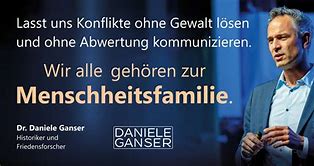 https://www.bing.com/videos/search?q=daniele+ganser+viedos&docid=607996670471599601&mid=B2E7616151940D517189B2E7616151940D517189&view=detail&FORM=VIREDie Tragödie der UkraineAaron Maté spricht mit Politikwissenschaftler Nicolai Petro über Versöhnung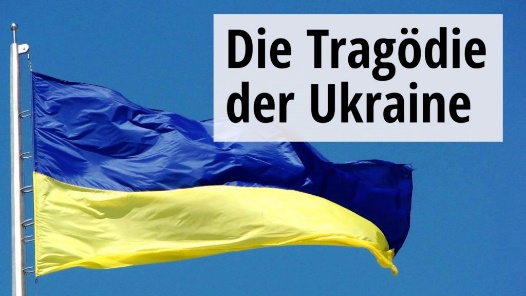 https://www.actvism.org/latest/rechtsextremen-nato-friede/THE TRUTHJimmy Dore’s Epic RANT About the Ukraine War by Russell Brand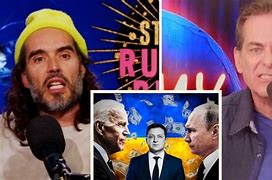 https://rumble.com/v286vgj-we-need-to-stop-this-jimmy-dores-epic-rant-about-ukraine-war.htmlwith a List of Demands by the United People of Americapresented at the Anti-War-Rally held in Washington on February 19th, 2023At the first national peace rally in Washington against the war in the Ukraine, a small group of undaunted peace-and-freedom-loving stalwarts courageously sowed the first seeds for peace in their country. The ensuing path to peace will undoubtedly be a hard row to hoe, but the harder we all fight with only the truth of reality, with intellect, rationality and love, conducted in logical discourse and neutrality, the sweeter the victory for all.Für die Menschen Europas muss es nun endlich klar werden, dass weder der EU-geführte Wirtschaftskrieg mit den bis dato – Mitte März 2023 – 1.245 Sanktionen gegen Russland noch die endlosen Waffenlieferungen der NATO-Staaten in die Kriegsgebieten der Ukraine oder die Sprengung der Hauptenergieader Europas durch US-Marinetaucher (siehe: https://seymourhersh.substack.com/p/how-america-took-out-the-nord-stream), wodurch die Lebensgrundlage zahlreicher Europäer arg betroffen oder gar zerstört wurde, rein gar nichts dazu beigetragen haben, Frieden, Freiheit, Ordnung, Harmonie und Sicherheit in Europa herbeizuführen, und zwar weder für die Notleidenden in der Ukraine noch für die Sicherheitsbedürftigen in Russland und dessen Grenzgebieten oder für die beschädigten Volkswirtschaften in ganz Europa.Siehe: Sanktionen gegen Russland nach Ländern 2023 StatistaEinige Vorschläge für die friedliche Auflösung aller Kriegsparteien und die Einführung dauerhaften Friedens auf der Erde:Die gesamte Menschheit durch ein friedliches, freiheitliches, lebensbejahendes und bewusstseinsbildendes Wertesystem vereinen, das sich nach den schöpferisch-natürlichen Gesetzen und Geboten des Lebens und somit nach der effectiven Wahrheit der Realität ausrichtet, die wertemässig neutral-positiv-ausgeglichen und gesamtuniversell einheitlich sind, wodurch die Prinzipien des wahren Menschseins unter allen Völkern der Erde gleichermassen gefördert werden und die gesamte Menschheit nach und nach in Liebe, Harmonie, Frieden, Freiheit, Wahrheit, Wissen und Weisheit heranwächst und sich von diesen Werten leiten lässt.Das Zustandebringen und die Inkraftsetzung eines für alle Staaten der Erde einheitlichen Friedensvertrags, um Frieden, Freiheit, Ordnung und Sicherheit für alle Menschen und Lebensformen der Erde zu schaffen.Mit dem ganzen Wahnsinn der weltweiten Aufrüstung und Militärinterventionen aufhören, wodurch nur Kriege geführt und massenweise gemordet wird, und das Militär und alle Armeen weltweit abschaffen, da diese stets nur Kriege provozieren und jegliche Bemühung eines Friedenschaffens untergraben. Die Bildung einer allstaatlich bestimmten und somit völlig neutralen weltweit agierenden ‹Multinationale Friedenskampftruppe›, die hohen ethischen Werten verpflichtet sind, um Frieden in Krisengebieten durch logische und menschlich vertretbare Gewaltanwendung zu sichern und Leben zu schützen.Die UNO durch eine neue, freie, völlig neutrale und handlungsfähige Weltfriedensorganisation ersetzen, in der alle Staaten der Erde die gleichen Rechte und Pflichten haben und deren Vertreter direkt vom jeweiligen Volk gewählt werden.Der Sicherheitsrat, in dem einige Grossmächte das Vetorecht haben, abschaffen.Siehe: Notwendige Massnahmen zur Schaffung dauerhaften Friedens auf der Erde unter ‹Bevölkerungswachstum ohne Ende? – Schluss mit dem Tabu!› von Christian Frehner, Seiten 17,18,19, ‹FIGU-Sonder-Bulletin› Nr. 41, Februar 2008Die friedliebenden Menschen dieser Welt haben gesprochen: Wir wollen Frieden für alle Völker der Erde!Der Drang nach Liebe, Frieden, Freude und Freiheit sowie nach Wissen, Weisheit und Harmonie pulsiert im innersten Wesen eines jeden Menschen, weshalb alle Völker und Kulturen im Kern ihres Wesens nach diesen hohen Werten streben. Denn nur solche Werte verbinden Menschen und alles Leben und ermöglichen ein friedliches Miteinanderleben, in dem wahrer Fortschritt zum Wohl aller Lebensformen in allen Lebensbereichen vorangetrieben werden kann. Aus diesem Grund sollte auch jeder Mensch dieser Welt bildungsmässig die Möglichkeit haben, sich die urewigen Gesetze und Gebote des Lebens und deren effective Wahrheit, die im ‹Kelch der Wahrheit› schriftlich festgehalten sind, in Freiwilligkeit selbst zu erlernen, zu erfahren, zu erleben und nutzbar zu machen, um sich dadurch zu einem positiv-lebensbejahenden Menschen selbst zu erziehen, der bewusst-selbstdenkend, neutral-positiv-ausgeglichen und auch wohlwollend in allen Lebenslagen handelt, um damit wiederum eine in Frieden, Freiheit, Wahrheit, Liebe und Weisheit vereinte Menschheitsfamilie unter allen Völkern der Erde zu verwirklichen.Frieden wird geschaffen, indem jeder Mensch der effectiven Wahrheit in Liebe folgt und sie in die Realität logisch umsetztWahrer Frieden ist nur durch die Befolgung der effectiven Wahrheit in Liebe und ihre logische Umsetzung in die Realität zu schaffen, um somit die Unlogik eines jeden Krieges zu erkennen und sie durch die Logik eines aufrichtigen Friedensprozesses aufzulösen, und zwar am besten: durch das Zustandebringen und die Inkraftsetzung eines für alle Staaten der Erde einheitlichen Gesamtfriedensvertrags, in dem sich alle Staaten der Erde freiwillig verpflichten, sich gegenseitig ‹antimilitärisch› und ‹friedlich› zu verhalten, was möglichst viel Anstand, Aufrichtigkeit, Liebe, Ehrlichkeit, Güte, Menschlichkeit, Respekt und Rücksichtnahme sowie viele weitere Edelwerte (Tugenden) des wahren Menschseins erfordert, und zwar von Seiten jedes Staates und auch jedes Menschen der Erde; durch die Bildung einer allstaatlich bestimmten, weltweit agierenden ‹Multinationale Friedenskampftruppe›, deren Ziel und Zweck darin besteht, sich nach den schöpferisch-natürlichen Gesetzen und Geboten auszurichten, um Frieden zu sichern, Leben zu schützen und zu verteidigen sowie verbrecherische Machtinhaber jeglicher Couleur zu entmachten, denn nur mit der Hilfe einer solchen Kampftruppe, die allein die Funktion des Schutzes und der logischen Gewaltanwendung ausübt, um Frieden auf der Erde herbeizuführen und aufrechtzuhalten, und zwar ohne jegliche Machtallüren, werden wir als Menschheit endlich dazu in der Lage versetzt, alle Terrororganisationen (allen voran die NATO mit deren weltumspannenden Militärstützpunkten, die sich stets in die Angelegenheiten fremder Länder militärisch und geheimdienstlich einmischt) sowie staatliche Diktaturen, Bürgerkriegsparteien und Verbrecherbande aller Art rund um die Erde Schritt für Schritt abzubauen und aufzulösen.    Die Friedenskampftruppe setzt sich einzig und allein für Frieden, Sicherheit und Ordnung einUm Kriege und sonstige Konflikte oder unangemessene Machtübernahmen einzelner, in welchen Ländern auch immer, aufzulösen oder zu verhindern, um dabei Frieden und Freiheit wie auch Recht, Ordnung und Sicherheit einzuleiten und sicherzustellen, müssen restlos alle Staaten dieser Erde in eine solche ‹Multinationale Friedenskampftruppe› gleichberechtigt und gleichwertig eingebunden werden. Eine ‹Friedenskampftruppe› setzt sich einzig und allein für Frieden, Sicherheit und Ordnung ein und kämpft demgemäss nach bestem Können und Vermögen in logischer, vernünftiger und menschenwürdiger Form zum Wohle aller Menschen und Lebensformen der Erde und damit auch zum Wohle aller Pflanzen, Tiere und des Getiers sowie der Natur mit deren Fauna und Flora, dem Klima, den Gewässern und des Planeten. Bricht irgendwo auf der Erde eine bewaffnete Unruhe aus, muss augenblicklich eine vielfache Übermacht an Friedenskämpfern mobilisiert werden, die sofort und auf kürzestem Wege an den Ort der Unruhe entsandt wird, um den Konfliktherd innerhalb von 72 Stunden im Keime zu ersticken, die kriegerischen Aufwiegler zu entwaffnen und sie in sicheren Gewahrsam zu nehmen, um sie danach vor Gericht zur Rechenschaft zu ziehen. Ist der Krisenherd besiegt, werden sämtliche Waffen des betreffenden Landes sofort vernichtet und die Unruhe stiftenden Rädelsführer auf Beschluss und Weisung der Weltgemeinschaft auf Lebenszeit aus der Gesellschaft ausgesondert werden, um nicht noch mehr Schaden anrichten zu können. Die Fehlbaren werden nach Geschlecht getrennt an einen ausbruchsicheren Ort in einem abgelegenen Gebiet gebracht, wie z.B. auf einer weit abgelegenen Insel, wo sie ihren Lebensunterhalt aus eigener Kraft durch physische Arbeit draussen im Freien selbst bestreiten müssen, an Leib und Leben ungeharmt und frei, aber unter fortlaufender Belehrung in den schöpferisch-natürlichen Gesetzen und Geboten, wodurch sie die Möglichkeit erhalten, ihr falsches Denken, Fühlen und Tun zu erkennen und evolutiv zum Guten zu wenden.Die UNO durch eine freie, völlig neutrale und handlungsfähige Weltfriedensorganisation ersetzenDie Ersetzung der UNO durch eine neue handlungsfähige Friedensorganisation wird dringend empfohlen, um Frieden für alle Völker und alle Lebensformen der Erde zu schaffen. Für die gesamte Lebensgemeinschaft der Erde wäre es also unbedingt nötig, die Organisation der Vereinten Nationen (UNO) zu ersetzen, die leider unfrei, undemokratisch und verantwortungslos handelt, durch eine neutrale, freie, verantwortungsvolle, pflichtbewusste und handlungsfähige Friedensorganisation, in der alle Staaten durch direkt von den einzelnen Völkern gewählte Vertreter gleichberechtigt vertreten sind, die innerhalb dieser Organisation gleiche Rechte und Pflichten und ein gleiches Mitspracherecht haben. Die Satzungen dieser neuen Friedensorganisation können durchaus auf den altbewährten Prinzipien aus dem Gründungsvertrag der UNO aufbauen und im Einklang mit den zeitlos beständigen Werten, Prinzipien und unumstösslichen Wahrheiten der schöpferisch-natürlichen Gesetze und Gebote, die gesamtuniversell einheitlich sind, erweitert werden. Der Sicherheitsrat, in dem einige Grossmächte das Vetorecht haben, abschaffenDer Sicherheitsrat, in dem einige Grossmächte das Vetorecht haben, muss abgeschafft werden, um die Souveränität, Gleichberechtigung und Gleichwertigkeit aller Staaten zu bewahren und freie, unabhängige, verantwortungsbewusste und völlig neutrale Entscheidungen und Handlungen zum Wohle aller Menschen, aller Völker und aller Lebensformen der Erde sicherzustellen.Geheimtipps zum Thema Versöhnung und Kompromissbereitschaft:Bester Film über Versöhnung, den ich kenne: ‹Remember the Titans› with Denzel Washington.Fröhliches Lied über Kompromissbereitschaft: ‹Meet in the Middle› by Home Free.Rebecca Walkiw, Deutschland